Государственное учебно-методическое учреждение «Брестский районный учебно-методический кабинет»ЗАДАНИЯ ПЕРВОГО (ШКОЛЬНОГО) ЭТАПА РЕСПУБЛИКАНСКОЙ ОЛИМПИАДЫ ПО ХИМИИ СРЕДИ УЧАЩИХСЯ IX-XI КЛАССОВ Брест2019ПЕРЕЧЕНЬ ЗАДАНИЙ ПЕРВОГО (ШКОЛЬНОГО) ЭТАПА РЕСПУБЛИКАНСКОЙ ОЛИМПИАДЫ ПО ХИМИИIX КЛАССЧасть АК каждому заданию части А даны несколько ответов, из которых только один правильный. Выберите верный, по Вашему мнению, ответ.А1. В каком ряду представлены простые вещества-неметаллы:1) хлор, никель, серебро3) железо, фосфор, ртуть2) алмаз, сера, кальций 4) кислород, озон, азот (1 балл)А2. Химическому элементу 3-го периода V группы периодической системы Д.И.Менделеева соответствует схема распределения электронов по слоям:1) 2,8,52) 2,3 3) 2,8,3 4) 2,5 (1 балл)А3. У элементов подгруппы углерода с увеличением атомного номера уменьшается:1) атомный радиус 3) число валентных электронов в атомах2) заряд ядра атома 4) электроотрицательность (1 балл)А4. Наиболее прочная химическая связь в молекуле1) F2 2) Cl2 3) O24) N2 (1 балл)А5. Взаимодействие аммиака с хлороводородом относится к реакциям:1) разложения2) соединения 3) замещения4) обмена (1 балл)А6. Сокращенное ионное уравнение реакции Ag+  +  Cl-   AgClсоответствует взаимодействию между растворами:1) карбоната серебра и соляной кислоты2) нитрата серебра и серной кислоты3) нитрата серебра и соляной кислоты4) сульфата серебра и азотной кислоты (1 балл)А7. Горящая свеча гаснет в закрытой пробкой банке, потому что:1) не хватает кислорода 3) повышается содержание азота2) повышается температура4) образуется водяной пар, гасящий (1 балл)А8. С помощью раствора серной кислоты можно осуществить превращения:1) медь  сульфат меди (II) 3) карбонат натрия  оксид углерода ( IV)2) углерод оксид углерода (IV)   4) хлорид серебра   хлороводород (1 балл)А 9. О кислороде как о простом веществе говорится в предложении:1) растения, животные и человек дышат кислородом2) кислород входит в состав воды3) оксиды состоят из двух элементов, один из которых - кислород4) кислород входит в состав химических соединений, из которых построена живая клетка (1 балл)А 10. В атоме фосфора общее число электронов и число электронных слоев соответственноравны:1) 31 и 4 2) 15 и5 3) 15 и 3 4) 31 и 5 (1 балл)А 11. Сумма протонов и нейтронов в атоме углерода равны:1) 14 2) 123) 15 4) 13(1 балл)А 12. Ковалентная полярная химическая связь характерна для:1) KCl2) HBr 3) P4 4) CaCl2 (1 балл)А 13. Реакция, уравнение которой  3N2 + H2 <=> 2NH3 + Q, относят к реакциям:1) обратимым, экзотермическим 2) необратимым, экзотермическим 3) обратимым, эндотермическим4) необратимым, эндотермическим (1 балл)А 14. Для того, чтобы доказать, что в пробирке находится раствор угольной кислоты, необходимо использовать: 1) соляную кислоту2) раствор аммиака 3) тлеющую лучинку4) раствор гидроксида натрия (1 балл)А 15. Признаком реакции между соляной кислотой и цинком является:1) появление запаха2) образование осадка 3) выделение газа4) изменение цвета раствора (1 балл)А 16. Сокращенному ионному уравнению   Ba2+ + SO42-  BaSO4 соответствует взаимодействие между:1) фосфатом бария и раствором серной кислоты2) растворами сульфата натрия и нитрата бария3) растворами гидроксида бария и серной кислоты4) карбонатом бария и раствором серной кислоты (1 балл)Часть ВВ1. Неметаллические свойства в ряду элементов SiPSCl слева направо:1) не изменяются3) ослабевают2) усиливаются4) изменяются периодически (2 балла)В2. Смещение равновесия системы N2+ 3H2<=>2 NH3+ Q в сторону продукта реакции произойдет в случае:А) увеличения концентрации аммиакаБ) использования катализатораВ) уменьшения давленияГ) уменьшения концентрации аммиака (2 балла)Ответом к заданию В2 является последовательность букв. Запишите выбранные буквы в алфавитном порядке.В3. Какой объем (н.у.) хлороводорода можно получить из 2 моль хлора? (2 балла)Часть СС1*. Найти массу серной кислоты, необходимой для нейтрализации 200 г 20%-ного раствора гидроксида натрия. (6 балла)С2*. Какая масса осадка образуется при взаимодействии избытка хлорида цинка с 160г раствора гидроксида натрия с массовой долей растворённого вещества 15%.(10 баллов)*Баллы начисляютяя с учётом представленого в бланке хода решения задания(размещается в бланке ответа)БЛАНК ОТВЕТА УЧАСТНИКА ПЕРВОГО (ШКОЛЬНОГО) ЭТАПА РЕСПУБЛИКАНСКОЙ ОЛИМПИАДЫ ПО ХИМИИІХ КЛАССУчреждение образования____________________________________ФИО участника_____________________________________________Класс_______________________________________БЛАНК С ОТВЕТАМИ НА ЗАДАНИЯ ПЕРВОГО (ШКОЛЬНОГО) ЭТАПА РЕСПУБЛИКАНСКОЙ ОЛИМПИАДЫ ПО ХИМИИ ІХ КЛАСС(для членов жюри)ПЕРЕЧЕНЬ ЗАДАНИЙ ПЕРВОГО (ШКОЛЬНОГО) ЭТАПА РЕСПУБЛИКАНСКОЙ ОЛИМПИАДЫ ПО ХИМИИ, X КЛАССЧасть АК каждому заданию части А даны несколько ответов, из которых только один правильный. Выберите верный, по Вашему мнению, ответ.А 1. Верны ли следующие суждения о понятиях «химическое строение» и «изомерия»: а) химическое строение – определенная последовательность соединения атомов в молекуле согласно их валентности, порядок химического взаимодействия атомов, их влияние друг на друга; б) изомерия является одной из причин многообразия органических веществ?верно только аверны оба сужденияверно только боба суждения неверны (1 балл)А 2. Гомологами являются вещества, формулы которых:СН3СН2СООН и СН3СН2СНОС2Н5СООН и СН3СООНС2Н5СООН и С6Н5СООНС2Н5СООН и С2Н5ОН (1 балл)А 3. Для органических веществ наиболее характерной является связь:ионнаяковалентная неполярнаяводороднаяковалентная полярная (1 балл)А 4. В результате гомолитического разрыва ковалентной связи образуются:катионыатомыанионырадикалы (1 балл)А 5. Электронная конфигурация наружного электронного слоя атома углерода в стационарном состоянии:2S12P32S22P23S13P3S23P2 (1 балл)А 6. Общая формула CnH2n+2 соответствует:алканамалкенамалкинамаренам (1 балл)А 7. Следующие признаки: sp2 - гибридизация, длина углерод - углеродной связи 0,134 нм, угол связи 120 характерны для молекулы:бензолаэтанаэтинаэтена (1 балл)А. 8. Тип химической связи между атомами углерода в молекуле вещества, формула которого С2Н6:одинарнаядвойнаятройная (1 балл)А 9. Верны ли следующие суждения о гомологах: а) гомологи сходны по химическому строению молекул, следовательно, сходны и по химическим свойствам; б) гомологи имеют одинаковый состав, но разное химическое строение? 1)	верно только а2)	верны оба суждения3)	верно только б4)	оба суждения неверны (1 балл)А 10. Вещества, формулы которых СН3-СН=СН-СН=СН2 и СН≡ С-СН2-СН2-СН3, являются:1.	изомерами положения кратной связи2.	межклассовыми изомерами3.	пространственными изомерами4.	изомерами углеродного скелета (1 балл)А 11. Основной причиной образования геометрических изомеров является:1)	разное расположение атомов углерода в пространстве2)	невозможность вращения атомов углерода вокруг двойной связи3)	наличие атомов углерода в состоянии sp3-гибридизации4)	меньшая прочность π-связи по сравнению с σ-связью (1 балл)А 12. Способность соединяться между собой и образовывать цепи различной формы, характерна только для атомов:1)	азота2)	серы3)	углерода4)	фтора (1 балл)А 13. Число и вид химических связей в молекуле этана С2H6:1)	1σ и 6π2)	7σ3)	6σ и 1π4)	2σ и 6π (1 балл)А 14. Общая формула CnH2n соответствует:1)	алканам2)	алкенам3)	алкинам4)	аренам А 15. Следующие признаки: sp - гибридизация, длина углерод - углеродной связи 0,120 нм, угол связи 180о характерны для молекулы: 1)	бензола2)	этана3)	этина4)	этена (1 балл)А 16. Вещество, структурная формула которого СН2=СН-СН2-СН3 называется:1)	2,2-диметилбутан2)	бутен-13)	2-метилгексан4)	2,4-диметилоктан (1 балл)Часть ВВ 1. Напишите структурную формулу соединения 2-метилпентан. (2 балла)B 2. Плотность алкена по азоту равна 1. Содержание в этом алкене углерода – 85,71%, водорода – 14,29%. Определите формулу вещества. (2 балла)В 3. Дихлорпроизводное углеводорода с плотностью по водороду 56,5 имеет следующий состав: углерод – 31,86%, водород – 5,31%, оставшаяся массовая доля приходится на хлор. Определите формулу алкена, который был прохлорирован. (2 балла)Часть СС1*. Плотность паров диенового углеводорода по воздуху 2,345. При сжигании 5 г этого углеводорода образовалось 16,18 г углекислого газа и 5,29 г воды. Определите молекулярную формулу диена, назовите его, напишите структурные формулы трех его изомеров. 1). Определите формулу  диена (2 балла); 2) назовите его (1балл); 3) напишите формулы трех его изомеров (по1 баллу за каждый изомер) Всего: 6 балловС2*. Какая масса осадка образуется при взаимодействии избытка хлорида цинка с 160г раствора гидроксида натрия с массовой долей растворённого вещества 15%.(10 баллов)*Баллы начисляютяя с учётом представленого в бланке хода решения задания(размещается в бланке ответа)БЛАНК ОТВЕТА УЧАСТНИКА ПЕРВОГО (ШКОЛЬНОГО) ЭТАПА РЕСПУБЛИКАНСКОЙ ОЛИМПИАДЫ ПО ХИМИИХ КЛАССУчреждение образования____________________________________ФИО участника_____________________________________________Класс_______________________________________БЛАНК С ОТВЕТАМИ НА ЗАДАНИЯ ПЕРВОГО (ШКОЛЬНОГО) ЭТАПА РЕСПУБЛИКАНСКОЙ ОЛИМПИАДЫ ПО ХИМИИ, Х КЛАСС  (для членов жюри)ПЕРЕЧЕНЬ ЗАДАНИЙ ПЕРВОГО (ШКОЛЬНОГО) ЭТАПА РЕСПУБЛИКАНСКОЙ ОЛИМПИАДЫ ПО ХИМИИ, XI КЛАССЧасть АК каждому заданию части А даны несколько ответов, из которых только один правильный. Выберите верный, по Вашему мнению, ответ.А 1. Высший оксид и соответствующий ему гидроксид с наиболее выраженными кислотными свойствами образует:фосфоркремнийхлорсера (1 балл)А 2. У соединений элементов 3-го периода слева направо возрастают:1)	основные свойства высших гидроксидов2)	восстановительные свойства водородных соединений3)	кислотные свойства высших гидроксидов4)	основные свойства высших оксидов (1 балл)А 3. Химические элементы расположены в порядке возрастания их атомного радиуса в рядуBe, B, C, NRb, K, Na, LiO, S, Se, TeMg, Al, Si, Р (1 балл)А 4. У магния металлические свойства выражены:1)	слабее, чем у бериллия2)	сильнее, чем у кальция3)	сильнее, чем у алюминия4)	сильнее, чем у натрия (1 балл)А 5. В сероводороде (H2S) химическая связь:ковалентная неполярнаяковалентная полярнаяионнаяметаллическая (1 балл)А 6. К соединениям с ионным типом связи относятся:1)	все простые вещества - неметаллы2)	все простые вещества - металлы3)	подавляющее большинство оксидов неметаллов4)	соли (1 балл)А 7. Водородная связь может возникнуть между молекулами следующего соединения:C2H5OHC2H6CH3OCH3C2H5Cl (1 балл)А 8. Рассматривается группа веществ: BaO, NH3, MgF2, Li. Количество веществ с ионным типом связи в данной группе равно:0123 (1 балл)А 9. Оксид и соответствующий ему гидроксид с наиболее выраженными основными свойствами образует:стронцийкальцийиндийалюминий (1 балл)А 10. Устойчивость водородных соединений элементов VI а группы с ростом заряда ядра атома:увеличиваетсяуменьшаетсяне изменяетсясначала увеличивается, затем уменьшается (1 балл)А 11. Изотопы одного и того же элемента отличаются друг от друга:1)	числом нейтронов2)	числом электронов3)	числом протонов4)	зарядом ядра (1 балл)А 12. В ряду химических элементов Li→Be→B→C металлические свойства:не изменяютсяусиливаютсяослабеваютизменяются периодически (1 балл)А 13. Ковалентная неполярная характерная для: 1)	HCl2)	Cl2O3)	Cl24)	KCl (1 балл)А 14. Примером вещества с металлическим типом связи является:хлорид меди (II)оксид меди (II)сульфат меди (II)медь (1 балл)А 15. Отметьте группу, в которой перечислены ТОЛЬКО вещества с ковалентным типом связи:ацетон, оксид магния, сульфат хрома (III)озон, 2-метилпропановая кислота, оксид хлора (VII)вода, иодоводород, ртутьхлорид цезия, водород, бензол (1 балл)А 16. Соединением с ионным типом связи является: 1)	хлорид кальция2)	оксид серы (IV)3)	азот4)	вода (1 балл)Часть В*В 1. Имеется 0,4 моль железа. Определите:а) массу железа; б) число имеющихся атомов железа. (2 балла)*В 2. Определите молярную массу газа, если его относительная плотность по воздуху равна 2,207. (2 балла)*В 3. Определите массу хлороводорода в 400 мл раствора соляной кислоты с массовой долей 0,262 и плотностью 1,13 г/мл. (2 балла) *Баллы начисляюстя с учётом представленого в бланке хода решения задания(размещается в бланке ответа)Часть С*С 1. Определите объем (н.у.) кислорода, необходимый для сжигания 1 кг бутана. (8 баллов) *С 2. При пропускании сероводорода объемом 2,8 л (нормальные условия) через избыток раствора сульфата меди (II)  образовался осадок массой 11,4 г. Определите выход продукта реакции. (8  баллов)*Баллы начисляюстя с учётом представленого в бланке хода решения задания (размещается в бланке ответа)БЛАНК ОТВЕТА УЧАСТНИКА ПЕРВОГО (ШКОЛЬНОГО) ЭТАПА РЕСПУБЛИКАНСКОЙ ОЛИМПИАДЫ ПО ХИМИИХI КЛАССУчреждение образования____________________________________ФИО участника_____________________________________________Класс_______________________________________БЛАНК С ОТВЕТАМИ НА ЗАДАНИЯ ПЕРВОГО (ШКОЛЬНОГО) ЭТАПА РЕСПУБЛИКАНСКОЙ ОЛИМПИАДЫ ПО ХИМИИ, ХI КЛАСС (для членов жюри)ИТОГОВАЯ ВЕДОМОСТЬ ШКОЛЬНОГО ЭТАПА РЕСПУБЛИКАНСКОЙ ОЛИМПИАДЫ ПО УЧЕБНОМУ ПРЕДМЕТУ «_____________________________»________ КЛАСС 2019/2020 УЧЕБНЫЙ ГОДУчреждение образования____________________________________Отправляется в день проведения олимпиады в ГУМУ “Брестский районный учебно-методический кабинет”ОТЧЕТо проведении  первого этапа республиканской олимпиады по учебному предмету «______________________» ГУО_________________________________________Отправляется в день проведения олимпиады в ГУМУ “Брестский районный учебно-методический кабинет”ЗАЯВКАна участие команды ГУО_________________________________________во втором этапе республиканской олимпиады по учебному предмету «______________________»Директор ГУО_________________________________  ________________       (подпись)_________________датаОтправляется в день проведения олимпиады в ГУМУ “Брестский районный учебно-методический кабинет”А1А2А3А4А5А6А7А8А9А10А11А12А13А14А15А16В1В2В3С1С2Ход решения задания С1Ход решения задания С2А1А2А3А4А5А6А7А8А9А10А11А12А13А14А15А16В1В2В3С1 С241442313132211322ВГ89,6л49г29,7гХод решения задания части С11) Составлено уравнение реакции  H2SO4  + 2NaOH = Na2SO4  +  2H2O2) Рассчитана масса гидроксида натрия    m(NaOH)=200*20/100=40(г)3) Найдена масса серной кислоты  m(H2SO4)=98*40/80=49(г)Ход решения задания части С2Дано:m (р-ра NaOH)=160гw (NaOH)= 15% или 0,15Найти: m (Zn(OH)2)Решение:1)2NaOH + ZnCl2 = Zn(OH)2 + 2NaCl2) m(NaOH)= m(р-ра NaOH)*w(NaOH) = 160г * 0,15 = 24г.3) n(NaOH)= m(NaOH)/M(NaOH) = 24г/40г/моль = 0,6 моль.4) n(Zn(OH)2) = 1/2*n(NaOH) = 0,6 моль*1/2 = 0,3 моль.5) m(Zn(OH)2) = n(Zn(OH)2) * M(Zn(OH)2) = 0,3 моль * 99г/моль = 29,7г.Ответ: m(Zn(OH)2)= 29,7г.   А1А2А3А4А5А6А7А8А9А10А11А12А13А14А15А16В1В2В3Для ответа на задание С 1Для ответа на задание С2А1А2А3А4А5А6А7А8А9А10А11А12А13А14А15А16В1В2В32244214132233423СН2=СН–СН3С2Н4С3Н6Для ответа на задание С1С6Н10Гексин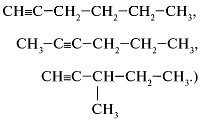 Для ответа на задание С 2Дано:m (р-ра NaOH)=160гw (NaOH)= 15% или 0,15Найти: m (Zn(OH)2)Решение:1)2NaOH + ZnCl2 = Zn(OH)2 + 2NaCl2) m(NaOH)= m(р-ра NaOH)*w(NaOH) = 160г * 0,15 = 24г.3) n(NaOH)= m(NaOH)/M(NaOH) = 24г/40г/моль = 0,6 моль.4) n(Zn(OH)2) = 1/2*n(NaOH) = 0,6 моль*1/2 = 0,3 моль.5) m(Zn(OH)2) = n(Zn(OH)2) * M(Zn(OH)2) = 0,3 моль * 99г/моль = 29,7г.Ответ: m(Zn(OH)2)= 29,7г.  А1А2А3А4А5А6А7А8А9А10А11А12А13А14А15А16В1В2В3С1С2а)б)Для решения задания В1 Для решения задания В2 Для решения задания В3 Для решения задания С 1Для решения задания С2А1А2А3А4А5А6А7А8А9А10А11А12А13А14А15А16В1В2В3С1С23333241312133421а) 22,4 г64,0 г/моль118 г2,51 м33333241312133421б) 2,41 • 102364,0 г/моль118 г2,51 м3Для ответа на задание В1 варианта 1 Используя формулу: v = m/M = V/VM = N/NA и величину M(Fe) = 56 г/моль, имеем: а) m = v • M = 0,4 моль • 56 г/моль = 22,4 г; б) (Fe) = V • Na = 0,4 моль • 6,02 • 1023 атомов/моль = 2,41 • 1023 атомов железа.Для ответа на задание В2 варианта 1Из Dвозд.(газа) = Мгаза/29 имеем: Мгаза = 29 • Dвозд. = 29 г/моль • 2,207 = 64,0 г/моль.Для ответа на задание В3 варианта 1Поскольку w = mв-ва / (V • ρ), то получаем: mв-ва = w • V • ρ = 0,262 • 400 мл • 1,13 г/мл = 118 гДля ответа на задание С1Находим количество вещества бутана С4Н10, если М(С4Н10) = 58 г/моль: v = m/М = 1000 г / (58 г/моль) = 17,24 моль.Записываем уравнение реакции: 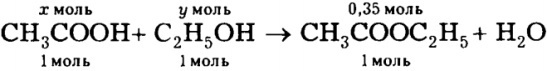 По уравнению реакции находим количество вещества кислорода: х = v(O2) = 17,24 • 13/2 = 112,1 моль. Находим объем кислорода: v(O2) = v • VM = 112,1 • 22,4 = 2510 л = 2,51 м3.Для ответа на задание  С2Дано: V(H2S)=2,8 л; m(осадка)= 11,4 г; н.у.Найти: η =?Решение: записываем уравнение реакции взаимодействия сероводорода и сульфата меди (II).H2S + CuSO4 = CuS ↓+ H2SO4Определяем количество вещества сероводорода, участвующего в реакции.ν(H2S) = V(H2S) / Vm = 2,8/22,4 = 0,125 моль.Из уравнения реакции следует, что ν(H2S) = ν(СuS) = 0,125 моль. Значит можно найти теоретическую массу СuS.m(СuS) = ν(СuS) • М(СuS) = 0,125 • 96 = 12 г. Теперь определяем выход продукта, пользуясь формулой: η = [mp(X) •100]/m(X)= 11,4 • 100/ 12 = 95%.Ф.И.О. учащегосяКлассКоличество балловПроцент выполненияМестоПредседатель жюриподпись/          ФИО              /Члены жюриподпись/          ФИО              /подпись/          ФИО              /подпись/          ФИО              /ЭтапВсего участников8-хклассов9-хклассов10-хклассов11-хклассовIФ.И.О. учащегося (полностью)Наименование учреждения образованияКлассФ.И.О. учителя (полностью)Количество баллов, полученных по итогам первого этапа республиканской олимпиады% выполнения заданий